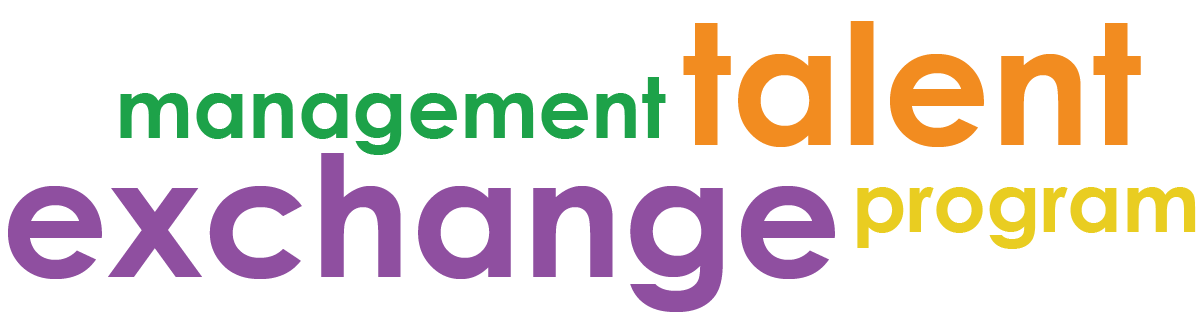 Project/Assignment Planning ToolHost Agency/Department: Host Manager: MTEP Assignment Title: Brief Project Description:Anticipated MTEP Deliverables:1. 2. 3. 4. How the Project Relates to the Success or Goals of the Organization:High-Level Project Timeline and Fit to MTEP Fellowship:Key Stakeholders:Internal Support Contacts & MTEP Buddy:Assignment Background:Suggested Scope: